General Lifecycle Curation Functions for ETD Programscreation guidelinesdeposit/submissiondocumenting approvalsmetadata capturerights managementingest into commercial and/or library-based repositoriescataloging, access and usage monitoringETD Program Stakeholders on the LifecycleCreate & ReceiveStudent authors create and submit ETDs Appraise & Select (Dispose?)Graduate schools process & approve ETDs Manage & StoreGraduate Schools embargo, release & update ETDsLibraries/IT/Vendors catalog, and archive ETDs Access, Use & Re-UseLibraries/IT/Vendors disseminate ETDsScholars and scientists use and re-use ETDs 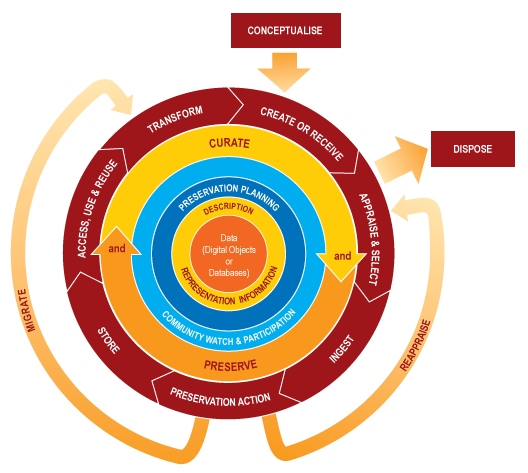 http://www.dcc.ac.uk/resources/curation-lifecycle-model